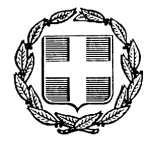 ΕΛΛΗΝΙΚΗ ΔΗΜΟΚΡΑΤΙΑΝΟΜΟΣ ΦΘΙΩΤΙΔΑΣ                                                            ΛΑΜΙΑ  19-11- 2019ΔΗΜΟΣ ΛΑΜΙΕΩΝ                                                               Αρ.πρ.  47662Δ/ΝΣΗ ΚΟΙΝΩΝΙΚΗΣ ΠΡΟΣΤΑΣΙΑΣΚΑΙ ΑΛΛΗΛΕΓΓΥΗΣ                                                               ΤΜ.ΚΟΙΝ. ΑΛΛΗΛΕΓΓΥΗΣ                 Τ.Δ/ΝΣΗ: Φλέμιγκ και Ερυθρού ΣταυρούΤ.Κ: 35131 ΠΛΗΡ:κ. Αλ.Ζαχαράκη ΤΗΛ-ΦΑΞ: 2231351024Πρόσκληση  1ης  Σύγκλησης Δημοτικής Επιτροπής Ισότητας Των φύλων              Καλείστε να προσέλθετε στην πρώτη συνεδρίαση της Δημοτικής Επιτροπής Ισότητας των Φύλων που θα διεξαχθεί την Πέμπτη 21 Νοεμβρίου 2019, ώρα 14.00,στο Δημοτικό Κατάστημα Λαμίας Φλέμινγκ   &  Ερυθρού Σταυρού, στην αίθουσα συνεδριάσεων της Οικονομικής Επιτροπής (1ος όροφος) όπου θα συζητηθούν τα παρακάτω θέματα:1.Συζήτηση  σχεδίου  Κανονισμού  Λειτουργίας της Επιτροπής 2.Ενημέρωση για  το πλαίσιο λειτουργίας -  στόχους της Επιτροπής3.Σχεδιασμός  -  Προγραμματισμός δράσεων και εκδηλώσεων 4.Προτάσεις των μελών                                                                       Ο ΠΡΟΕΔΡΟΣ ΤΗΣ ΕΠΙΤΡΟΠΗΣ                                                                         ΠΑΝΑΓΙΩΤΗΣ  ΣΤΑΣΙΝΟΣ